HAZTE SOCIO 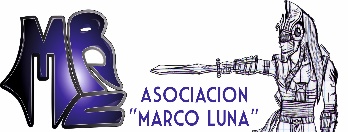 Apellidos…………………………………………….Nombre………………………………………………Domicilio…………………………………………….Población…………….. Provincia………………….c.p……………….. teléfono………………………….Email…………………………………………………Fecha de nacimiento ………/………/…………..Profesión……………………………………………Datos domiciliación bancaria:	IBAN ES_ _ Entidad _ _ _ _ Sucursal _ _ _ _Nº Cta _ _ _ _ _ _ _ _ _ _ Ruego abonen a Asociación Marco Luna, con cargo a esta cuenta los recibos correspondientes a la cuota de socio que se indica: (Marcar con una X) ___ 30 € semestral (2 recibos año)___ 60 € anual (1 recibo al año)Firmado…………………………………………………(*)(*)nombre titular de la cuentaEnviar vía email a Mrc.alwayspositive@gmail.comRecibirá un número de socio con el que será identificado en la base de datos. SOCIO Nº………………………………..Ley orgánica 15/1999 de 13 de diciembre de protección de datos de carácter personal.HAZTE VOLUNTARIO  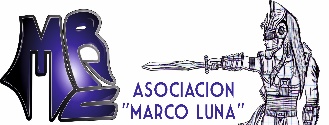 Apellidos…………………………………………….Nombre………………………………………………Domicilio…………………………………………….Población…………….. Provincia………………….c.p……………….. teléfono………………………….Email…………………………………………………Fecha de nacimiento ………/………/…………….Profesión……………………………………………..Habilidades/hobbies…………………………........Talla de camiseta : __ P __M __ L ___XL __ XXLDisponibilidad :___ mañanas     ___ tardes  ___ fines de semanaDías : __ L __ M __ X __ J __V __S __DMeses:…………………………………………………Posibilidad de desplazarse a otra ciudad cercana para voluntariado : __ SI __ NOFechas:……………………………………………….Otras observaciones: …………………………………………………………………………………………………………………………………………………………………………………………………………………………………………Propuestas de eventos o actividades en su localidad……………………………………………………………………………………………………………………………………………………………………………………………………………………………………………………………………………………………………………………………………………………Nº VOLUNTARIO: ……………………….Firmado:………………………………………….